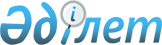 Об установлении квоты рабочих мест для инвалидов в размере трех процентов от общей численности рабочих мест на 2010 год
					
			Утративший силу
			
			
		
					Решение акимата Зерендинского района Акмолинской области от 1 февраля 2010 года № 39. Зарегистрировано Управлением юстиции Зерендинского района Акмолинской области от 11 февраля 2010 года № 1-14-129. Утратило силу - постановлением акима Зерендинского района Акмолинской области от 29 декабря 2010 года № 559

      Сноска. Утратило силу - постановлением акима Зерендинского района Акмолинской области от 29.12.2010 № 559      В соответствии с подпунктом 13 пункта 1 статьи 31 Закона Республики Казахстан «О местном государственном управлении и самоуправлении в Республике Казахстан» от 23 января 2001 года, пунктом 1 статьи 31 Закона Республики Казахстан «О социальной защите инвалидов в Республике Казахстан» от 13 апреля 2005 года, пунктом 5-2 статьи 7, Закона Республики Казахстан «О занятости населения» от 23 января 2001 года, акимат района ПОСТАНОВЛЯЕТ:



      1. Установить квоту рабочих мест для инвалидов в размере трех процентов от общей численности рабочих мест на 2010 год.



      2. Признать утратившим силу постановление акимата Зерендинского района «Об установлении квоты рабочих мест для инвалидов в размере трех процентов от общей численности рабочих мест на 2009 год» от 22 декабря 2008 года № 393 (зарегистрированное в Реестре государственной регистрации нормативных правовых актов № 1-14-90, опубликованное 27 января 2009 года в газете «Зеренді»).



      3. Контроль за исполнением настоящего постановления возложить на заместителя акима района Таласбаеву А.А.



      4. Настоящее постановление вступает в силу со дня государственной регистрации в Управлении юстиции Зерендинского района и вводится в действие со дня официального опубликования.      Аким района                                Е.Сагдиев
					© 2012. РГП на ПХВ «Институт законодательства и правовой информации Республики Казахстан» Министерства юстиции Республики Казахстан
				